Learning Objectives for the week:   (Please check purple mash emails to find out which colour group your child is in ready for Microsoft Teams)Reading:The children will be able to retell the story of ‘The Little Red Hen’.To be able to name the characters in the story and talk about why they didn’t help The Little Red Hen. Phonics:The children will recognise the letters oo,oo and read words with these sounds. The children will be able to read their word set. The children will be able to recognise the tricky word are.The children will be able to spell the tricky words: the, to, I, no, go, was, he, she, we, me, be and all. Writing:The children with support will be able to write labels for animals in the story. The children will be able to write simple sentence for a picture. The children will be able to write their first name and surname in cursive letters.(Please encourage your child to write their name daily)Maths: The children will be able to add and subtract using a number track.The children will be able to say doubles to 5.   Learning Objectives for the week:   (Please check purple mash emails to find out which colour group your child is in ready for Microsoft Teams)Reading:The children will be able to retell the story of ‘The Little Red Hen’.To be able to name the characters in the story and talk about why they didn’t help The Little Red Hen. Phonics:The children will recognise the letters oo,oo and read words with these sounds. The children will be able to read their word set. The children will be able to recognise the tricky word are.The children will be able to spell the tricky words: the, to, I, no, go, was, he, she, we, me, be and all. Writing:The children with support will be able to write labels for animals in the story. The children will be able to write simple sentence for a picture. The children will be able to write their first name and surname in cursive letters.(Please encourage your child to write their name daily)Maths: The children will be able to add and subtract using a number track.The children will be able to say doubles to 5.   Learning Objectives for the week:   (Please check purple mash emails to find out which colour group your child is in ready for Microsoft Teams)Reading:The children will be able to retell the story of ‘The Little Red Hen’.To be able to name the characters in the story and talk about why they didn’t help The Little Red Hen. Phonics:The children will recognise the letters oo,oo and read words with these sounds. The children will be able to read their word set. The children will be able to recognise the tricky word are.The children will be able to spell the tricky words: the, to, I, no, go, was, he, she, we, me, be and all. Writing:The children with support will be able to write labels for animals in the story. The children will be able to write simple sentence for a picture. The children will be able to write their first name and surname in cursive letters.(Please encourage your child to write their name daily)Maths: The children will be able to add and subtract using a number track.The children will be able to say doubles to 5.   Learning Objectives for the week:   (Please check purple mash emails to find out which colour group your child is in ready for Microsoft Teams)Reading:The children will be able to retell the story of ‘The Little Red Hen’.To be able to name the characters in the story and talk about why they didn’t help The Little Red Hen. Phonics:The children will recognise the letters oo,oo and read words with these sounds. The children will be able to read their word set. The children will be able to recognise the tricky word are.The children will be able to spell the tricky words: the, to, I, no, go, was, he, she, we, me, be and all. Writing:The children with support will be able to write labels for animals in the story. The children will be able to write simple sentence for a picture. The children will be able to write their first name and surname in cursive letters.(Please encourage your child to write their name daily)Maths: The children will be able to add and subtract using a number track.The children will be able to say doubles to 5.   Learning Objectives for the week:   (Please check purple mash emails to find out which colour group your child is in ready for Microsoft Teams)Reading:The children will be able to retell the story of ‘The Little Red Hen’.To be able to name the characters in the story and talk about why they didn’t help The Little Red Hen. Phonics:The children will recognise the letters oo,oo and read words with these sounds. The children will be able to read their word set. The children will be able to recognise the tricky word are.The children will be able to spell the tricky words: the, to, I, no, go, was, he, she, we, me, be and all. Writing:The children with support will be able to write labels for animals in the story. The children will be able to write simple sentence for a picture. The children will be able to write their first name and surname in cursive letters.(Please encourage your child to write their name daily)Maths: The children will be able to add and subtract using a number track.The children will be able to say doubles to 5.   Learning Objectives for the week:   (Please check purple mash emails to find out which colour group your child is in ready for Microsoft Teams)Reading:The children will be able to retell the story of ‘The Little Red Hen’.To be able to name the characters in the story and talk about why they didn’t help The Little Red Hen. Phonics:The children will recognise the letters oo,oo and read words with these sounds. The children will be able to read their word set. The children will be able to recognise the tricky word are.The children will be able to spell the tricky words: the, to, I, no, go, was, he, she, we, me, be and all. Writing:The children with support will be able to write labels for animals in the story. The children will be able to write simple sentence for a picture. The children will be able to write their first name and surname in cursive letters.(Please encourage your child to write their name daily)Maths: The children will be able to add and subtract using a number track.The children will be able to say doubles to 5.   Learning Objectives for the week:   (Please check purple mash emails to find out which colour group your child is in ready for Microsoft Teams)Reading:The children will be able to retell the story of ‘The Little Red Hen’.To be able to name the characters in the story and talk about why they didn’t help The Little Red Hen. Phonics:The children will recognise the letters oo,oo and read words with these sounds. The children will be able to read their word set. The children will be able to recognise the tricky word are.The children will be able to spell the tricky words: the, to, I, no, go, was, he, she, we, me, be and all. Writing:The children with support will be able to write labels for animals in the story. The children will be able to write simple sentence for a picture. The children will be able to write their first name and surname in cursive letters.(Please encourage your child to write their name daily)Maths: The children will be able to add and subtract using a number track.The children will be able to say doubles to 5.   Learning Objectives for the week:   (Please check purple mash emails to find out which colour group your child is in ready for Microsoft Teams)Reading:The children will be able to retell the story of ‘The Little Red Hen’.To be able to name the characters in the story and talk about why they didn’t help The Little Red Hen. Phonics:The children will recognise the letters oo,oo and read words with these sounds. The children will be able to read their word set. The children will be able to recognise the tricky word are.The children will be able to spell the tricky words: the, to, I, no, go, was, he, she, we, me, be and all. Writing:The children with support will be able to write labels for animals in the story. The children will be able to write simple sentence for a picture. The children will be able to write their first name and surname in cursive letters.(Please encourage your child to write their name daily)Maths: The children will be able to add and subtract using a number track.The children will be able to say doubles to 5.   Learning Objectives for the week:   (Please check purple mash emails to find out which colour group your child is in ready for Microsoft Teams)Reading:The children will be able to retell the story of ‘The Little Red Hen’.To be able to name the characters in the story and talk about why they didn’t help The Little Red Hen. Phonics:The children will recognise the letters oo,oo and read words with these sounds. The children will be able to read their word set. The children will be able to recognise the tricky word are.The children will be able to spell the tricky words: the, to, I, no, go, was, he, she, we, me, be and all. Writing:The children with support will be able to write labels for animals in the story. The children will be able to write simple sentence for a picture. The children will be able to write their first name and surname in cursive letters.(Please encourage your child to write their name daily)Maths: The children will be able to add and subtract using a number track.The children will be able to say doubles to 5.   Learning Objectives for the week:   (Please check purple mash emails to find out which colour group your child is in ready for Microsoft Teams)Reading:The children will be able to retell the story of ‘The Little Red Hen’.To be able to name the characters in the story and talk about why they didn’t help The Little Red Hen. Phonics:The children will recognise the letters oo,oo and read words with these sounds. The children will be able to read their word set. The children will be able to recognise the tricky word are.The children will be able to spell the tricky words: the, to, I, no, go, was, he, she, we, me, be and all. Writing:The children with support will be able to write labels for animals in the story. The children will be able to write simple sentence for a picture. The children will be able to write their first name and surname in cursive letters.(Please encourage your child to write their name daily)Maths: The children will be able to add and subtract using a number track.The children will be able to say doubles to 5.   Registration9:10-9:20Microsoft Teams all children to attend registration9:20-9:409:40-10:30Brain Break     https://www.bbc.co.uk/teach/supermovers/ks1-collection/zbr4scw11:00--12:00 Lunchtime   12:00-1:201:20-2:00Review of learningClass Teacher to call groups of children on Microsoft Teams.2:00-2:45Review of learningClass Teacher to call groups of children on Microsoft Teams. 2:45-3:00MondayMicrosoft TeamsMorning Welcome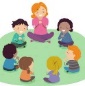 PhonicsLink:   https://www.youtube.com/watch?v=PA8GodBBGKk&list=PLuGr6z2H2KNHwnu179dNafu7_mj4Nvjgp&index=3Lesson: 13 (oo for book)Reading Phonics Play 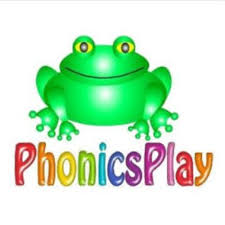 Link:   https://www.phonicsplay.co.uk/resources/phase/2/dragons-denDragons Den (Phase 3 oo)Brain Break     https://www.bbc.co.uk/teach/supermovers/ks1-collection/zbr4scwReading Bug club : Read Books and word sets 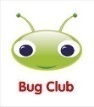 Lunchtime   12:00-1:20Understanding The WorldOak Academy 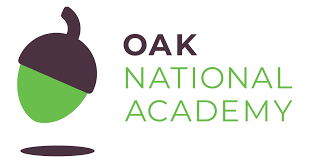 Link:   https://classroom.thenational.academy/lessons/to-know-what-farm-animal-offspring-need-to-grow-68v62cLesson:   On the Farm. Growing (Animals)To know what farm animal offspring need to growMicrosoft TeamsReading Review of Learning- Word sets (Individually)Please see your purple mash emails for your weekly time. 1:00- 1:55 Blue group 2:00- 2:50 Red groupCHILD INITIATED LEARNINGThe children can choose their own toy/learning activity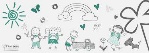 Story TimePick your favourite story or read your school books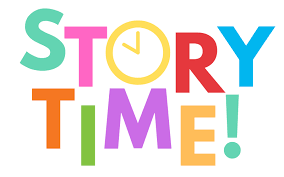 TuesdayMicrosoft TeamsMorning Welcome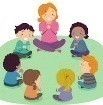 PhonicsLink:   https://www.youtube.com/watch?v=CowkysLju7k&list=PLuGr6z2H2KNHwnu179dNafu7_mj4Nvjgp&index=2Lesson: 14 (oo for moon)Literacy Oak Academy https://classroom.thenational.academy/lessons/to-focus-on-character-cnk3jrLesson:  Little Red HenLesson 3:To focus on character.Brain Break     https://www.bbc.co.uk/teach/supermovers/ks1-collection/zbr4scwWritingCan you write a simple sentence for the picture? 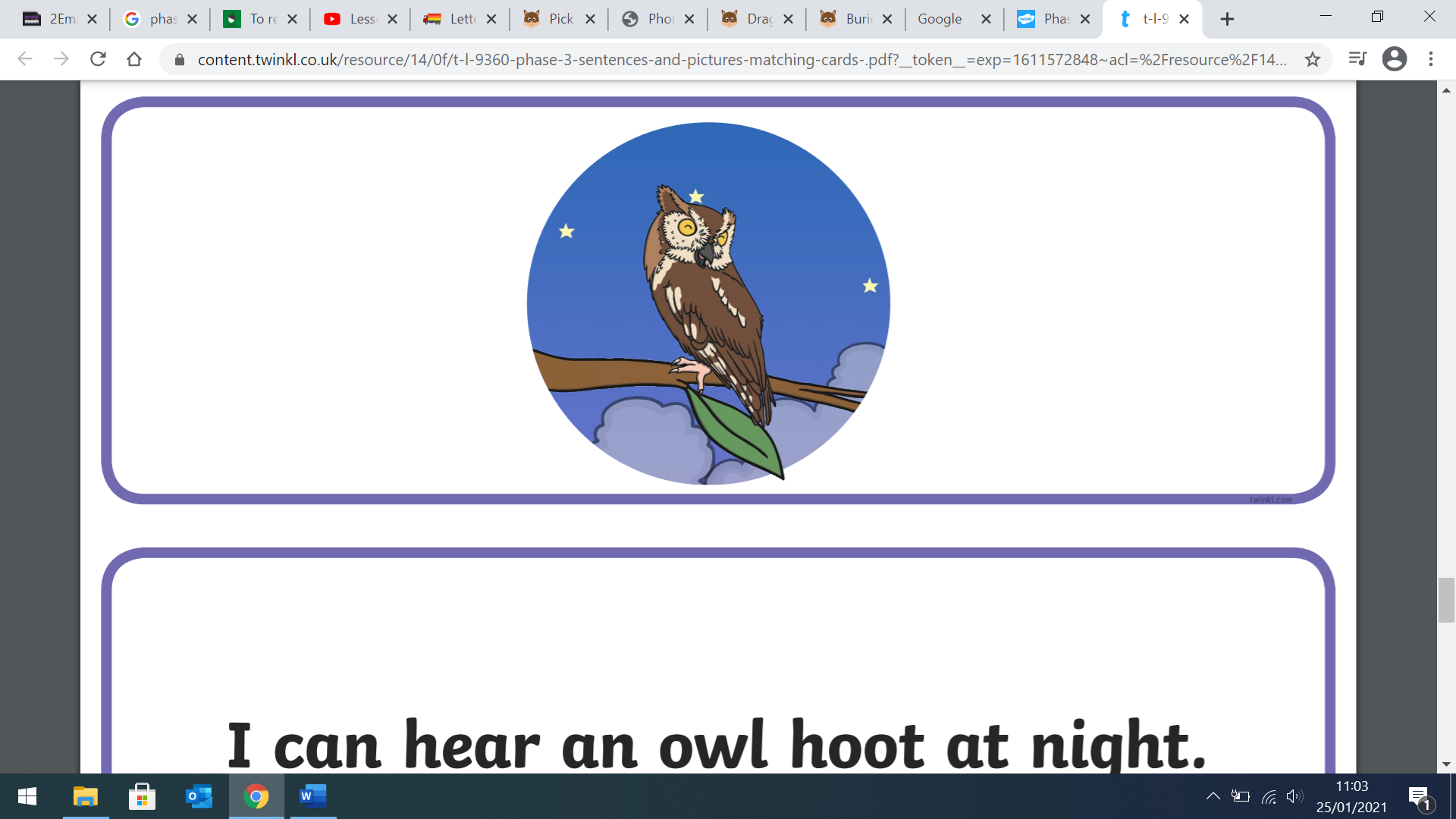 e.g. I can see an owl at night.Can you write your tricky words?  the, to, I, no, go, was, he, she, we, me, be, all.Lunchtime   12:00-1:20Computing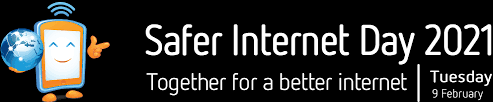 Please share the story:https://www.childnet.com/ufiles/Detective-Digiduck---150.pdfCan you answer the questions below?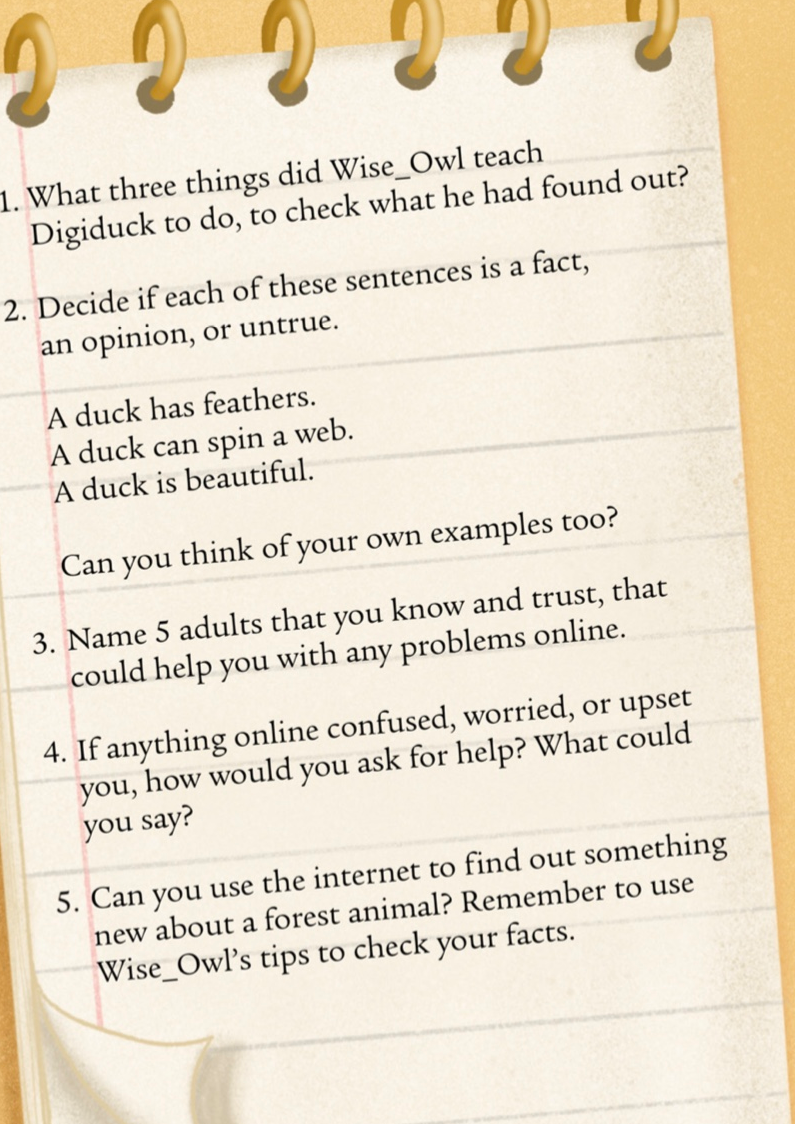 Short video about safer internet day:https://www.youtube.com/watch?v=oWwb9z2Qw6sCHILD INITIATED LEARNINGThe children can choose their own toy/learning activity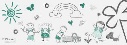 Microsoft TeamsLiteracy  Review of Learning2-2:15 Red group2:15-2:30 Blue groupStory TimePick your favourite story or read your school booksWednesdayMicrosoft TeamsMorning Welcome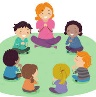 Phonics: Recap the ‘oo’ digraph and play a game to practise your reading. Phonics Play Link:   https://www.ictgames.com/phonicsPop/index.htmlPicnic on Pluto (Phase 3 oo)MathsOak Academy Link:   https://classroom.thenational.academy/lessons/adding-and-subtracting-using-a-number-track-crv6atLesson:  Addition and subtraction within 10Lesson 5:Adding and subtracting using a number trackBrain Break     https://www.bbc.co.uk/teach/supermovers/ks1-collection/zbr4scwMathsMathletics activity 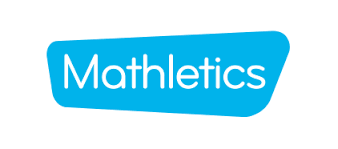 Lunchtime   12:00-1:20PSHEOak Academy Link:   https://classroom.thenational.academy/lessons/super-juice-crtk6dLesson:  A new Normal:  lesson 6Super juiceCHILD INITIATED LEARNINGThe children can choose their own toy/learning activity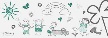 Microsoft TeamsMaths Review of Learning2-2:15 Red group2:15-2:30 Blue groupStory TimePick your favourite story or read your school booksThursdayMicrosoft TeamsMorning Welcome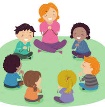 PhonicsLink: https://www.youtube.com/watch?v=Am9SGxnpJ7U&list=PLuGr6z2H2KNHwnu179dNafu7_mj4Nvjgp&index=1Lesson: 15 Review of sounds Literacy Oak Academy Link:https://classroom.thenational.academy/lessons/to-reenact-a-story-focusing-on-character-6gu32tLesson:  Little Red Hen:Lesson 4:To reenact a story focusing on character.Brain Break     https://www.bbc.co.uk/teach/supermovers/ks1-collection/zbr4scwReading Phonics Game (2do)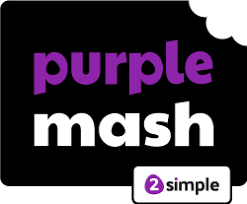 Lunchtime   12:00-1:20MusicOak Academy Link:    https://classroom.thenational.academy/lessons/me-and-my-friends-part-1-cdjp6tAll about MeLesson 5:     Me and my friends (Part 1)CHILD INITIATED LEARNINGThe children can choose their own toy/learning activity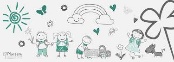 Story TimePick your favourite story or read your school booksFriday- Can you wear something red to help celebrate Chinese New Year!Microsoft TeamsMorning Welcome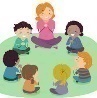 Phonics: Recap the digraph we have learned so far and play a game to practise your reading. Phonics Play Link:   https://www.phonicsplay.co.uk/resources/phase/2/pick-a-picturePick a picture (Phase 3 digraphs)Maths Oak Academy Link:https://classroom.thenational.academy/lessons/understanding-the-concept-of-double-6gw3adLesson:  Doubling and halving.Lesson 1:Understanding the concept of double.Brain Break     https://www.bbc.co.uk/teach/supermovers/ks1-collection/zbr4scwMathsMathletics activity Lunchtime   12:00-1:20Understanding the World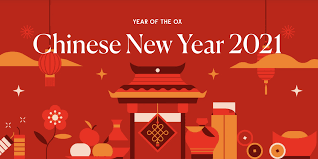 Video’s about Chinese New Yearhttps://www.youtube.com/watch?v=c8ssHXZ9_qUhttps://www.youtube.com/watch?app=desktop&v=1cRMRp9-Z08Chinese New Year Animal Story:https://www.topmarks.co.uk/ChineseNewYear/ZodiacStory.aspxActivity:This year is the year of the Ox.Can you make your own Ox?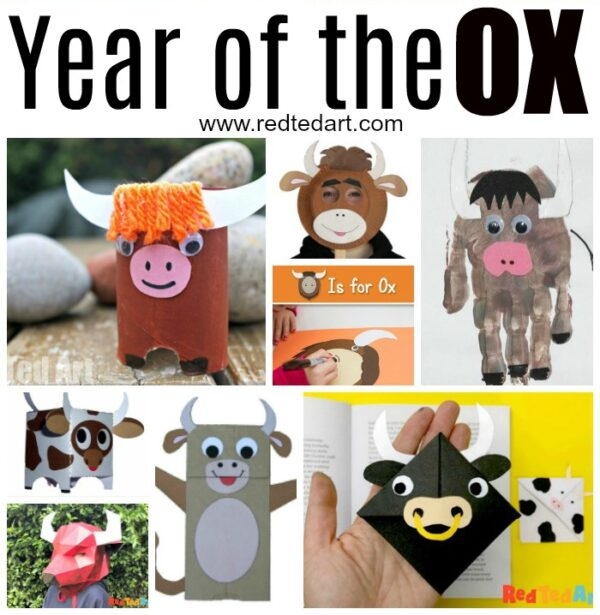 GOLDEN TIMEActivity of choice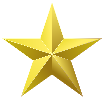 Story TimePick your favourite story or read your school books